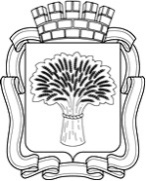 Красноярский крайКАНСКИЙ  ГОРОДСКОЙ СОВЕТ ДЕПУТАТОВ
РЕШЕНИЕ20 июня 2012 г.						                                            № 38-198О внесении изменений в Положение о публичных слушаниях в городе Канске, утвержденное решением Канского городского Совета депутатов от 15.06.2006 года № 18-171	Руководствуясь статьей 17 Устава города, Канский городской Совет депутатов РЕШИЛ:	1. Внести в Положение о публичных слушаниях в городе Канске, утвержденное решением Канского городского Совета депутатов от 15.06.2006 года № 18-171 (в редакции решения 16.09.2010 г. № 8-20) следующие изменения:	1.1. Подпункт «в» пункта 1.3 изложить в следующей редакции:«в) проекты планов и программ развития города, проект генерального плана, проекты правил землепользования и застройки, проекты планировки территорий и проекты межевания территорий, проекты правил благоустройства территорий, а также вопросы предоставления разрешений на условно разрешенный вид использования земельных участков и объектов капитального строительства, вопросы отклонения от предельных параметров разрешенного строительства, реконструкции объектов капитального строительства, вопросы изменения одного вида разрешенного использования земельных участков и объектов капитального строительства на другой вид такого использования при отсутствии утвержденных правил землепользования и застройки;».	1.2. Пункт 6.5 изложить в следующей редакции:	«6.5. Решение по результатам публичных слушаний, включая мотивированное обоснование принятого решения, подлежит опубликованию в срок, установленный Уставом города Канска для опубликования нормативных правовых актов.».	2. Настоящее решение вступает в силу со дня официального опубликования.	3. Контроль за исполнением настоящего решения возложить на постоянную комиссию по социальной политике и местному самоуправлению.Председатель Канскогогородского Совета депутатов						                А.М. БересневГлава города Канска							 	      Н.Н. Качан